Муниципальное автономное дошкольное образовательное учреждение  детский сад «Сибирячок» корпус №3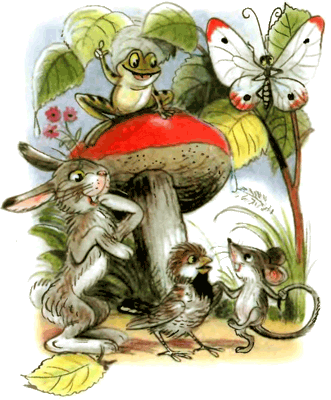 Воспитатель: Первой квалификационной категории                                                                   Стёпочкина М. С.Программные задачи:1. Учить детей драматизировать простейшую сказку, используя в роли движение и текст, развивать чувство партнёрства.2. Продолжать обучать средствам выразительности речи, динамике реплик в диалоге.3. Развивать умение понимать основную идею сказки, сопереживать героям. Уметь передать различные состояния и характеры героев.Интеграция образовательных областей:«Чтение художественной литературы», «Музыка», «Коммуникация», «Социализация», «Физическая культура», «Познание».Оформление зала: лес, гриб.Ведущий: Дорогие друзья представляем вашему вниманию театрализованное действие по мотивам сказки Виктора Сутеева «Под грибом» в исполнении детей средней группы.Ведущий: три муравья  верных друга — любили играть  друг с другом.(Музыка весёлая – муравьи играют, веселятся, прыгают, бегают) Ведущий: Вдруг дождик, пошел муравьи испугались и разбежались.(Звучат  звуки дождя)Ведущий: Дождь в лесу всю землю мочитВ темном небе гром грохочетВот беда, кругом водаНеукрыться не кудаКто то по лесу бежитВесь промок, замерз, дрожитМуравьишка опоздал,  от  товарищей отстал(Муравей бежит по кругу и встает посредине зала )Муравей: Дождь застал меня в пути,
Надо крышу мне найти.
Лапки мокрые уж стали
Буду думать о привале.
(Муравей подходит к грибу и делает радостное лицо)
Муравей: Я под грибом здесь укроюсь
Отогреюсь и отмоюсь.(Садится под грибком)
Ведущий: А тут вдруг бабочки ползут, крылья мокрые несутБабочка: Милый, милый муравей.
Ты уж  нас пожалей.
Крылья вымокли  наши
Не взлетаем, погляди.
Муравей: Да куда ж тебе здесь встать.
Мне здесь негде уж стоять.
Бабочка: Места много не займём
Муравей: Ладно. Заходи. Приму.
Ведущий: Под грибком уселись вместеНу а дождик все идётМышка по лесу бредёт
(Мышка бежит по лесу)
Мышка: Можно с вами здесь укрыться?

Негде мне от ливня скрыться.
Муравей: Места нет здесь. Ты ведь видишь.
Мышка: В тесноте, да не в обиде.
Бабочка: Ладно, прячься поскорее.
Ну, не бойся, будь смелее.
Ведущий: Под грибком уселись вместе им вчетвером совсем не тесно.  Воробей по лесу скачет, он весь промок и громко плачет
Воробей: Весь замерз я и устал.
Бабочка: Как бы с ветки не упал.
Мышка: Может пустим, муравей?
Бабочка: Воробьишку пожалей.
Мышка: Мы подвинемся немножко.
Пусть обсохнет этот крошка.
Муравей: Воробей иди скорей
Здесь тебе будет теплей.Ведущий:   Вот по полю зайцы мчатся, гонится за ними лиса
(Бегут мимо гриба зайцы. Испуганно прячется за дерево).
Заяц: Помогите! Там лисица!
Нужно где-то мне укрыться!
Муравей: Жалко зайца мне совсем.
Бабочка: Места здесь нам хватит всем.
Мышка: Прячься к нам скорей, косой
Разберемся мы с лисой.
Ведущий: Вдруг лисицы хвостик рыжий промелькнул за бугоркомПодходит лисица.
Лиса: Зайца здесь вы не видали?
Муравей: Нет. Ведь вы за ним бежали.
Лиса (обходит гриб): Может спрятали его?
Мышка: Места мало без него.
Лиса: Тьфу. Удрал косой опять
Снова голодом мне спать.
Уходит лиса. Бабочки  выходят  из- под гриба.
Бабочка: Посмотрите, нет дождя
Выходите все, друзья!
Танец друзейМы танцуем буги, буги поворачиваемся в круге
Муравей: Как же места нам хватило?
Одному ведь тесно было.
Появляются я лягушки (скачут)
Лягушки: Ква, на гриб то поглядите.
Вырос он, а вы боитесь.Лягушка прячется.
Муравей: Гриб и вправду больше стал.

Бабочка: Вместе всех он нас собрал.
Мышка: Будем мы теперь дружить.
Заяц: В мире дружбы станем жить.
Муравей: Когда дружба наступает
Все герои: Тесно вместе не бывает!
Ведущий: Все на самом деле простоГриб был маленького ростаА под ним все уместилисьПотому что гриб наш выросВот какой большой грибокНаш грибок теремок
Песенка про дружбуДружба крепкая не сломается,
Не расклеится от дождей и вьюг.
Друг в беде не бросит, лишнего не спросит,
Вот что значит настоящий верный друг.
Друг в беде не бросит, лишнего не спросит,
Вот что значит настоящий верный друг.
